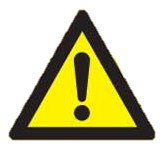 DİKKAT  TEHLİKELİ ATIKDİKKAT  TEHLİKELİ ATIKDİKKAT  TEHLİKELİ ATIKDİKKAT  TEHLİKELİ ATIKDİKKAT  TEHLİKELİ ATIKDİKKAT  TEHLİKELİ ATIKBirim Adı:Birim Adı:Birim Adı:Oda No:Sorumlu Kişi (Doldurulması Zorunludur) Sorumlu Kişi (Doldurulması Zorunludur) Sorumlu Kişi (Doldurulması Zorunludur) Telefon:Atık Miktarları ve AçıklamalarıAtık Miktarları ve AçıklamalarıAtık Miktarları ve AçıklamalarıAtık Miktarları ve AçıklamalarıTarih:Tarih:Tarih:Tarih:Kimyasal İsimleri ( Formülsüz)Kimyasal İsimleri ( Formülsüz)Kimyasal İsimleri ( Formülsüz)Kimyasal İsimleri ( Formülsüz)Fiziksel Durum Fiziksel Durum Fiziksel Durum Fiziksel Durum Katı  Katı  Katı  SıvıSıvıSıvıGazGazGazDiğer (Belirtiniz.) Diğer (Belirtiniz.) Diğer (Belirtiniz.) Atık KoduTEHLİKE SINIFI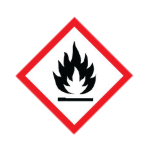 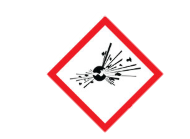 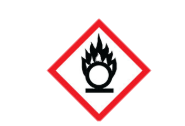 Patlayabilir Kolay Alevlenir OksitleyiciTEHLİKE SINIFIPatlayabilir Kolay Alevlenir OksitleyiciTEHLİKE SINIFIPatlayabilir Kolay Alevlenir OksitleyiciTEHLİKE SINIFIPatlayabilir Kolay Alevlenir OksitleyiciTEHLİKE SINIFIPatlayabilir Kolay Alevlenir OksitleyiciTEHLİKE SINIFIPatlayabilir Kolay Alevlenir OksitleyiciTEHLİKE SINIFIPatlayabilir Kolay Alevlenir OksitleyiciTEHLİKE SINIFIPatlayabilir Kolay Alevlenir Oksitleyici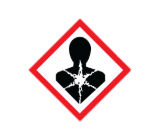 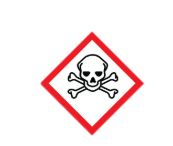 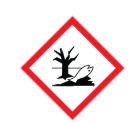 Zehirli  Çevre İçin TehlikeliKarsinojenZehirli  Çevre İçin TehlikeliKarsinojenZehirli  Çevre İçin TehlikeliKarsinojenZehirli  Çevre İçin TehlikeliKarsinojenZehirli  Çevre İçin TehlikeliKarsinojenZehirli  Çevre İçin TehlikeliKarsinojenZehirli  Çevre İçin TehlikeliKarsinojenZehirli  Çevre İçin TehlikeliKarsinojen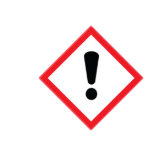 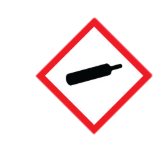 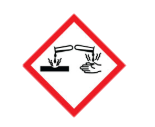  AşındırıcıBasınçlı GazCildi Tahriş Edici AşındırıcıBasınçlı GazCildi Tahriş Edici AşındırıcıBasınçlı GazCildi Tahriş Edici AşındırıcıBasınçlı GazCildi Tahriş Edici AşındırıcıBasınçlı GazCildi Tahriş Edici AşındırıcıBasınçlı GazCildi Tahriş Edici AşındırıcıBasınçlı GazCildi Tahriş Edici AşındırıcıBasınçlı GazCildi Tahriş EdiciNot: Bu formu atık bulunan varil, fıçı ya da kaba koli bandı ile bantlayınız.Not: Bu formu atık bulunan varil, fıçı ya da kaba koli bandı ile bantlayınız.Not: Bu formu atık bulunan varil, fıçı ya da kaba koli bandı ile bantlayınız.Not: Bu formu atık bulunan varil, fıçı ya da kaba koli bandı ile bantlayınız.Not: Bu formu atık bulunan varil, fıçı ya da kaba koli bandı ile bantlayınız.Not: Bu formu atık bulunan varil, fıçı ya da kaba koli bandı ile bantlayınız.Not: Bu formu atık bulunan varil, fıçı ya da kaba koli bandı ile bantlayınız.Not: Bu formu atık bulunan varil, fıçı ya da kaba koli bandı ile bantlayınız.